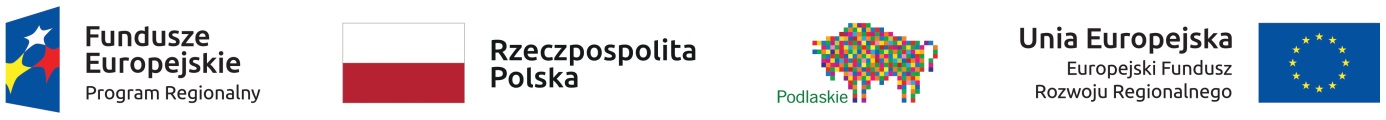 Załącznik nr 1 do ogłoszeniaDEKLARACJA udziału w projekcie „Instalacje fotowoltaiczne i kolektory słoneczne na domach mieszkalnych na terenie Gminy Filipów”finansowanego ze środków Regionalnego Programu Operacyjnego Województwa Podlaskiego na lata 2014-2020, Osi Priorytetowej V Gospodarka niskoemisyjna, Działanie 5.1 Energetyka oparta na odnawialnych źródłach energii – Typ 4. Projekty grantowe.Dane Grantobiorcy Lokalizacja inwestycjiOpis inwestycjiInwestycja polega na zakupie i montażu instalacji z zakresu odnawialnych źródeł energii (proszę wypełnić właściwe)1 Moc instalacji nie może przekroczyć 5kW. Moc instalacji fotowoltaicznej będzie dostosowana do rocznego zapotrzebowania na energię elektryczną przez podmiot/osobę upoważnioną przez Gminę. Całkowita ilość energii elektrycznej wyprodukowanej i odprowadzonej do sieci energetycznej przez instalację objętą grantem w rocznym okresie rozliczeniowym nie będzie mogła przekroczyć 120% całkowitej ilości energii elektrycznej pobranej z sieci energetycznej w tym samym okresie rozliczeniowym (za 2020 r.).2 Moc umowna wynika z podpisanej umowy z operatorem systemu dystrybucyjnego oraz jest wyrażana w „kW”. Często występuje na fakturach za energię pod pozycją „moc umowna” lub w pozycji „ilość” przy opłacie sieciowej stałej lub opłacie przejściowej. Pozostałe informacje mające wpływ na ocenę projektu (proszę zaznaczyć X)ZAŁĄCZNIKI - obowiązkoweMapka ewidencyjna pokazująca budynki na terenie gospodarstwa z zaznaczeniem  osi  geograficznej Północ- Południe.Dokument potwierdzający prawo własności do nieruchomości (informacja z rejestru budynków/kopia aktu własności, odpisu z księgi wieczystej/nr elektronicznej księgi wieczystej lub inny dokument poświadczający prawo do dysponowania budynkiem). W przypadku  współwłasności  zgoda  pozostałych  właścicieli  na  udział w projekcie.Kopia faktury za prąd za cały okres rozliczeniowy za rok 2020 r. lub 2021 r.W przypadku gospodarstw rolnych posiadających 1 licznik dodatkowo wymagane jest oświadczenie o szacowanym zużyciu prądu w 2020 obliczonym wg. wzoru: Powierzchnia użytkowa domu w m2 x średnie statystyczne zużycie energii elektrycznej wg GUS: 24,75 kWh/m2 = ………..kWh) W przypadku nowych budynków wymagana jest dokumentacja techniczna sporządzona przez projektanta z uprawnieniami/audytora energetycznego zawierająca obliczenia zapotrzebowania budynku na energię elektryczną (w kWh).Inne: ………………………………………………………………………………………………………………………………………………………………………………………………………………………………………………………………………………………………………………………………………………………………………………………………………..……………6. Oświadczenia Grantobiorcy (proszę zaznaczyć i dokonać wyboru we wskazanych miejscach):  Akceptacja postanowień Regulaminu Oświadczam/y, że zapoznałem się z Regulaminem naboru grantów w ramach projektu pn.  „Instalacje fotowoltaiczne i kolektory słoneczne na domach mieszkalnych na terenie Gminy Filipów” i akceptuję bez wyjątku jego zasady.  Przeznaczenie energii Oświadczam, iż energia elektryczna wytworzona w instalacjach OZE zainstalowanych w ramach Projektu będzie zużywana na własne potrzeby gospodarstwa domowego i nie będzie wykorzystywana do prowadzenia działalności rolniczej, w tym agroturystycznej oraz działalności gospodarczej.  Prawdziwość informacji. Odpowiedzialność karna Oświadczam, że informacje podane w niniejszym wniosku są zgodne z prawdą i stanem faktycznym. Jestem świadomy odpowiedzialności karnej wynikającej z Kodeksu Karnego ciążącej na osobie, która przedkłada podrobiony, przerobiony, poświadczający nieprawdę albo nierzetelny dokument albo nierzetelne, pisemne oświadczenie dotyczące okoliczności o istotnym znaczeniu dla uzyskania wsparcia finansowego przyznawanego na podstawie projektu prowadzonego przez Gminę Filipów.  Podmiot wykluczony Nie jestem zgodnie z art. 207 ust 4 ustawy z dnia 27 sierpnia 2009 r. o finansach publicznych wykluczony z możliwości ubiegania się o dofinansowanie z udziałem środków publicznych.   Zaległe zobowiązania finansowe Na dzień składania wniosku nie posiadam jakichkolwiek zaległych zobowiązań finansowych wobec Gminy.  Stan budynku Gwarantuję w odniesieniu do budynków wskazanych w pkt 2 spełnienie podstawowych wymagań dotyczących obiektów budowlanych, konstrukcji oraz ich wytrzymałości na obciążenia zgodnie z Ustawą z dnia 7 lipca 1994 r. Prawo budowlane.  Azbest 						  Nie dotyczy  Azbest na dachu budynku wskazanego w pkt 2 niniejszego wniosku zostanie usunięty przed rozpoczęciem realizacji inwestycji ujętej we wniosku. (dotyczy wnioskodawców którzy wskazali, że na budynku znajduje się azbest).   Prawo do dysponowania nieruchomością Oświadczam, że mam prawo do dysponowania nieruchomością wskazaną w pkt 2 niniejszego wniosku umożliwiające zarówno instalację, jak i eksploatację przynajmniej w okresie trwałości projektu instalacji wykorzystującej odnawialne źródła energii.  Oświadczenie o kwalifikowalności podatku VAT Oświadczam, że koszty kwalifikowalne ujęte w projekcie zawierają podatek od towarów i usług (VAT), który nie może zostać odzyskany na podstawie przepisów krajowych, tj. ustawy z dnia 11 marca 2004 r. o podatku od towarów i usług oraz aktów wykonawczych do tej ustawy.  Zgoda na przetwarzanie danych osobowych Wyrażam zgodę na przetwarzanie moich danych osobowych w celu realizacji niniejszego projektu. Zgodnie z art. 13 ust. 1 i 2 rozporządzenia Parlamentu Europejskiego i Rady (UE) 2016/679 z dnia 27 kwietnia 2016 r. w sprawie ochrony osób fizycznych w związku z przetwarzaniem danych osobowych i w sprawie swobodnego przepływu takich danych oraz uchylenia dyrektywy 95/46/WE (ogólne rozporządzenie o ochronie danych), dalej „RODO”, informuję, że: 1) Administratorem Pani/Pana danych osobowych jest Wójt Gminy Filipów, ul. Garbaska 2,             16-424 Filipów.2)Kontakt do inspektora ochrony danych osobowych jest możliwy poprzez mail: iodo@filipow.pl 3) Dla celów min. przeprowadzenie konkursów naboru oraz realizacji wniosków do projektów dane osobowe będą przetwarzane na podstawie RODO Art. 6 ust. 1 lit. a, to jest na podstawie zgody osoby, której dane dotyczą.4) Dane udostępniane są wyłącznie podmiotom upoważnionym na mocy przepisów prawa. O szczegółach udostępnień może poinformować Państwa pracownik merytoryczny.5) Dane osobowe będą przetwarzane przez okres wynikający z terminów określonych w konkursie, wniosku, projekcie lub dłużej, jeżeli będzie to wynikało z odrębnych przepisów prawa, a następnie jeśli chodzi o materiały archiwalne przez czas wynikający z Ustawy z dnia 14 lipca 1983 r. o narodowym zasobie archiwalnym i archiwach.6) Osoba, której dane są przetwarzane, posiada prawo do żądania od administratora dostępu do danych osobowych, prawo do ich sprostowania, usunięcia lub ograniczenia przetwarzania, prawo do wniesienia sprzeciwu wobec przetwarzania, prawo do przenoszenia danych, prawo do cofnięcia zgody w dowolnym momencie, w zakresie jakim zgoda została udzielona. 7) Osoba, której dane są przetwarzane ma prawo wniesienia skargi do organu nadzorczego Prezesa Urzędu Ochrony Danych Osobowych, adres: Urząd Ochrony Danych Osobowych ul. Stawki 200-193 Warszawa.8) Administrator nie planuje przekazywać Pani/Pana danych do krajów trzecich, czy też poddawać ich profilowaniu. Dane mogą być przetwarzane w sposób częściowo zautomatyzowany w systemach informatycznych.9) Podanie danych osobowych w tym zakresie jest dobrowolne, jednakże odmowa podania danych uniemożliwi realizację celów do których dane były zbierane.Zapoznałam/em się z klauzulą informacyjną. Wyrażam zgodę na przetwarzanie moich danych osobowych dla potrzeb niezbędnych do realizacji ww. projektu.Data _______________             Czytelny  podpis_______________________________*Niepotrzebne skreślić Pieczątka wpływuNumer deklaracjiImię i nazwisko Adres Nr i seria dowodu osobistego Numer telefonu E-mail Adres inwestycji Nr działki, obrębu, jednostki  Powierzchnia użytkowa budynku mieszkalnego (m2) Powierzchnia użytkowa budynku mieszkalnego (m2) Rodzaj pokrycia dachu, na którym będzie zamontowana instalacja (np. azbest, blacha płaska, trapezowa, blacho dachówka, itp.)Rodzaj pokrycia dachu, na którym będzie zamontowana instalacja (np. azbest, blacha płaska, trapezowa, blacho dachówka, itp.)Preferowane miejsce montażu instalacji (proszę zaznaczyć X) Preferowane miejsce montażu instalacji (proszę zaznaczyć X) Dach budynku mieszkalnegoStelaż na grunciePreferowane miejsce montażu instalacji (proszę zaznaczyć X) Preferowane miejsce montażu instalacji (proszę zaznaczyć X) Budynek gospodarczyInne (wpisać)jakie)INSTALACJA FOTOWOLTAICZNAINSTALACJA FOTOWOLTAICZNAMoc instalacji fotowoltaicznej (kW)1Moc umowna (przyłączeniowa)2INSTALACJA KOLEKTORÓW SŁONECZNYCHINSTALACJA KOLEKTORÓW SŁONECZNYCHMoc instalacji kolektorów słonecznych (kW)Ilość osób zamieszkujących budynek mieszkalny Czy w budynku mieszkalnym jest zarejestrowana działalność gospodarcza/rolnicza/agroturystyczna? TAKNIECzy w budynku mieszkalnym jest prowadzona działalność gospodarcza/rolnicza/agroturystyczna?TAKNIECzy mieszkaniec posiada dokumentację techniczną na wykonanie instalacji opracowaną przez uprawnioną osobę?TAKNIE